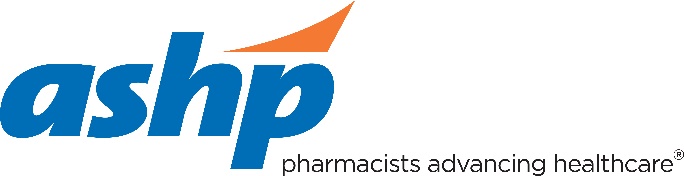 ASHP Center of Excellence in Medication-Use Safety and Pharmacy Practice Certification Standard  Required Documents by Document Type and StandardPROGRESS ACCOUNTABILITY TOOLPolicies and Procedures Standards 1-12DOCUMENT TYPESTANDARDRESPONSIBLEPERSONPROGRESSPolicies and ProceduresPharmacists and pharmacy technicians with reporting relationships outside of the pharmacy1.1.1Emergency Preparedness2.6bEmergency response3.7.aInfection prevention and control3.7.aPharmacy department compendium of policies and procedures3.8.1.a3.8.1.bConfidentiality and data security3.9cRevocation of access to confidential information in information systems and automation3.9cLicensure review and verification3.11.3 3.11.3.aCertification review and verification3.11.3. 3.11.3.aMonitoring process for pharmacist and pharmacy technicians with certain job requirements3.11.5.2.cCredentialing and privileging3.11.5.3.a, 3.11.5.3.b 3.11.5.4.d 4.1.2.b Collaborative practice 3.11.5.4.b3.11.5.4.d4.1.3.bProfessional educational support3.12.3.bOrientation of new staff members3.13.1Ethical conduct3.14.aHospital conflict of interest3.14.bPharmacist documentation in the EHR4.1.4.aCode Blue and Team members – hospital4.2.1.aTrauma team response (and other emergency response teams) – hospital 4.2.1.aCode Blue pharmacy policy4.2.1.aTrauma team response pharmacy policy (and other emergency response teams)4.2.1.aPatient care management during emergencies4.2.2.aCode cart medication contents and monitoring4.2.2.bCode cart medication stocking and checking4.2.2.b, cMedication control and management in peri-operative areas and ORs4.3.a.bUse of automation in peri-operative areas and ORs4.3.1.cInvestigational drug services4.4.aPharmacy involvement in medication research4.4.a, bMedication storage5.1.1.b 5.1.2.a 5.12.1.a 5.15.a 5.15.b5.15.cPharmacist access to EHR5.2.1Pharmacist review of medication orders5.2.25.2.3.a5.2.3.fMedication overrides5.2.2 5.2.3.a 5.2.3.f Remote order processing (incl. verification)5.2.4.a, bMedication dispensing5.3.1; 5.3.3Bar-code dispensing5.3.1Medication administration5.3.2; See also 10.1.9.c; 11.1.a.a; 11.6.1.aHazardous drug medication handling5.4.aMedication transport5.5.a5.5.bPneumatic tubes for medication transport5.5.a5.5.bAutomatic dispensing cabinet stocking and restocking5.5.cMedication and controlled substance diversion5.6.25.11.2.aSecurity monitoring system for diversion-prone medications5.6.3After-hours access to the pharmacy department (if not 24 hour services)5.7.aSafe staffing practices5.8.2Pharmacy department role in prior authorization, refill authorization benefits investigation and medication assistance programs5.9.1.d 5.9.8.b5.9.8.c5.9.8.d5.9.8.e5.9.8.f Pharmacist process of care (CMM)5.9.2.aAfter-hours pharmacy services5.9.4.aMailing and courier services for outpatient and specialty pharmacy5.9.7.aTemperature control for mailing and courier services for outpatient and specialty pharmacy5.9.7.b5.9.7.cHome infusion pharmacy services5.9.9.aSterile products preparation and compounding5.10.1 5.10.2.aCalibration and certification of equipment used in sterile products compounding5.10.3.bCleaning of sterile products compounding area(s)5.10.3.a 5.10.4 5.10.5.aRisk assessment and management for out of range excursions5.10.5.aRisk level assessments and beyond use dating5.10.5.cHand hygiene and PPE requirements for sterile products compounding5.10.7Use of technology in sterile products compounding5.10.8Checking compounded sterile preparations5.10.8Sterile products preparations (multiple)5.10.8Vendor assessment for outsourced sterile product preparations5.10.9Compounding sterile products from sterile API5.10.9Non-sterile to sterile products compounding5.10.9Medication procurement5.11.aMedication distribution and control5.11.aInventory management5.11.1.a 5.12.1.c12.5.3.a12.5.3.b12.5.7Non-formulary medications5.11.a5.11.1.b10.1.8.a101.8.b 10.1.8.cSupply chain5.11.1.aMedication manufacturer selection5.11.2.aMedication supplier selection5.11.2.aTemperature monitoring (in pharmacy department and hospital)5.12.2.a5.12.2.bMedication shortage management5.13.2.aUpdating EHR when medication shortages occur5.13.2.cSample medications management5.14.aMedication assistance programs5.14.aPatientPharmacy role in emergency management5.16Emergency medication management5.16.a 5.16.b5.16.c5.16.dRestocking emergency medications5.16.aPatient’s own medication use5.17.a5.17.b5.17.cHazardous drug waste management5.18.aMedication recalls5.19.a5.19.b10.1.11.a Expired medications5.19.a5.19.d12.5.7Defective medications and supplies5.19.cPharmacist interventions documentation6.2.2.dClaims management7.4.fBar code use in ambulatory clinics7.4.hBar code medication administration in ambulatory care clinics7.4.iCognitive services billing7.4.jMedication procurement7.5.aMedication contracting7.5.a340B medication program7.6.aInvestigational drug use8.4.3.a8.4.3.bPharmacy department role in medication policy development10.1.aAppointment process to P & T Committee10.1.1.c Medication formulary10.1.3.a10.1.3.b10.1.3.cMedication restrictions10.1.6Medication use evaluation10.1.7.aSpecialized dosing10.1.09Standardized medication administration times10.1.9.cDose rounding10.1.9.dTherapeutic interchange10.1.10.bDischarge medication review policy 10.1.10.cTransitions of care policy10.1.10.cREMS management10.1.11.aBlack-box warning management10.1.11.aNon-approved medication use10.1.11.aMedical ethics role in medication use decisions10.1.12Medication-related changes in the EHR10.1.13.a10.1.13.bSelection of drug information resources10.2.aStandardized concentrations10.3.5.aBCMA use10.3.5.a11.1.a.a 11.6.1.aSmart infusion pump library development, updates10.3.5.aSentinel events10.3.5.aStewardship (all programs)10.5.1Patient information security11.1.3.aPersonal device use11.2.2.aTelehealth services for hospital/health-system and pharmacy department11.3.aMedication prescribing11.4.1.a11.4.1.bVerbal medication orders11.4.2Telephone medication orders11.4.2Medication personal order set writing, standing orders or protocols development11.4.4.a11.4.4.bMedication alerts in the EHR11.5.2.aMAR and medication administration documentation11.6.1.a11.6.2.a Medication hold11.6.2.dDowntime operations/procedures for eMAR 11.6.3a11.6.3.bBar code medication administration documentation11.7.1.a11.7.1.dBar code failures11.7.1.a11.7.1.dBar code equipment failures11.7.1.a11.7.1.dMedication infusion pump use11.8.1.aCertification and calibration of automated systems used within the pharmacy department12.1.bDowntime for all automated systems 12.1.dMedication bar coding12.2.a 12.2.1.bBar coding scanning error management12.2.1.bVendor assessment for outsourced medication bar coding12.2.2.aBar code dispensing12.3.1Bar code scanning of compounded sterile and non-sterile products12.3.212.3.3 Automated dispensing cabinets12.4.1.a12.4.2.a12.4.3.a12.4.3.b12.4.6.aMedication selection for placement in automated dispensing cabinets12.4.1.bAutomated dispensing cabinet profiling12.4.2.aFloor stock medications and controlled substances in automated dispensing cabinets (contents and management)12.4.4Automated dispensing cabinet over-rides management12.4.5Inventory management using automation12.5.1.aHigh-density storage device use12.5.1.d12.5.1.eBar code scanner use in inventory management12.5.2.a12.5.2.bRFID tracking for inventory management12.5.4.a12.5.4.c 12.5.5 12.5.6Use of compounding devices12.6.1.a12.6.1.c 12.6.1.e12.7.aQuality assurance of compounding devices12.6.3.aIntravenous technology-assisted workflow devices use12.6.4.aOutpatient pharmacy automated device12.8.1.bOutpatient pharmacy automation training12.8.1.eMedication repackaging12.9.1.112.9.1.2.a12.9.1.2.bUse of video imaging in sterile products compounding12.11.1.bRemote checking of sterile products12.11.1.eVideo imaging of pharmacy operations12.11.1.f